Swarovski krystaller og læder på badeværelset Ny kollektion fra Villeroy & Boch giver begrebet ’luksus’ en ny dimension. 6000 Swarovski krystaller indfattet i sort læder giver badekar og håndvask et råt og eksklusivt lookKrystaller er ikke længere kun noget man får i en lille æske, på fingeren eller om halsen. Nu kan du blive inspireret og benovet over synet af i alt 6000 Swarovski krystaller - på dit badeværelse. Hvis det handler om at skille sig ud, kan du med Villeroy & Bochs nye Crystals Edition for alvor få et individuelt indrettet og meget eksklusivt luksusbadeværelse. Crystals Edition omfatter en ottekantet vaskesøjle, Octagon og et fritstående badekar, Squaro prestige - begge svøbt i råt sort læder med krystaller slebet i bjerglignende konturer. Ifølge Crystals Editions designer, Steve Leung, er stilen inspireret af de klassiske Shan Shui landskabsmalerier fra den asiatiske kultur. Alt design er udført i hånden.Glamourøst, luksuriøst og funktionelt 
Octagon er produceret i TitanCeram, et keramisk materiale, som har givet designeren helt nye muligheder for at designe usædvanligt præcise former, ekstremt tynde sider og skarpt optrukne kanter. Octagon fremstår derfor i et design med præcise vinkler, tynde sider og fint forarbejdede facetter, som skaber et imponerende udtryk med et diamantlignende mønster. Kanter og vinkler i håndvasken danner en ottekant, der ligner en poleret krystal. Denne form matcher fint Crystals Editins dekoration med mere end 1000 Swarovski Xirius Rose krystaller.I kollektionens badekar, Squaro prestige kan man bade i næsten 5000 Swarovski Xirius Rose krystaller. Squaro Prestige er en videreudvikling af den prisbelønnede Squaro serie med endnu mere luksus til personlig forkælelse og komfort. Ud over det prisbelønnede designs exceptionelt slanke og elegante former byder Prestige på yderligere luksus. Hvert produkt er hånddekoreret i Tyskland, og det kræver 32 arbejdstimer at dekorere selve badekars-fronten. Hvert enkelt badekar leveres med et individuelt kvalitetscertifikat.YDERLIGERE INFORMATION:
Pr-konsulent Pernille Holst Myers, Villeroy & Boch Danmark A/S, telefon 20 90 44 22 eller e-mail pernille@mytxt.dk 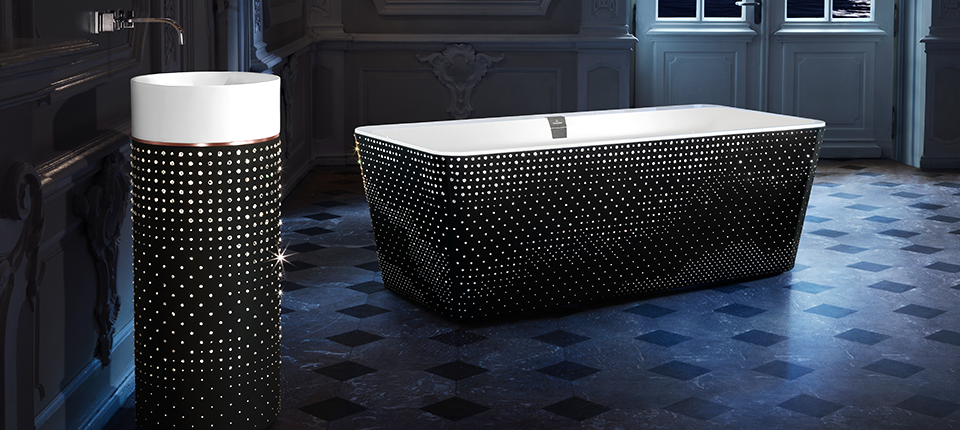 